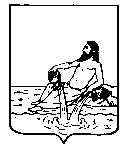 ВЕЛИКОУСТЮГСКАЯ ДУМАВЕЛИКОУСТЮГСКОГО МУНИЦИПАЛЬНОГО ОКРУГАР Е Ш Е Н И Е   от       28.12.2023          №    155                  ___________________________________________________________________________                   ______________________г. Великий Устюг О внесении изменений в Устав  Великоустюгского муниципального округа Вологодской областиВ соответствии со статьей 44 Федерального закона от 06.10.2003 N 131-ФЗ «Об общих принципах организации местного самоуправления в Российской Федерации», в целях приведения Устава Великоустюгского муниципального округа Вологодской области в соответствие с федеральным законодательством, руководствуясь статьями 28, 62 Устава Великоустюгского муниципального округа,Великоустюгская Дума РЕШИЛА:1. Внести в Устав Великоустюгского муниципального округа Вологодской области (далее – Устав) следующие изменения:1.1. В форме точного воспроизведения части 4.2. статьи 36, части 7.5. статьи 40 Федерального закона от 06.10.2003 N 131-ФЗ «Об общих принципах организации местного самоуправления в Российской Федерации»:1.1.1. Пункт 7 статьи 33 Устава дополнить абзацем пятым следующего содержания: «Глава Великоустюгского муниципального округа освобождается от ответственности за несоблюдение ограничений и запретов, требований о предотвращении или об урегулировании конфликта интересов и неисполнение обязанностей, установленных Федеральным законом от 6 октября 2003 года № 131-ФЗ «Об общих принципах организации местного самоуправления в Российской Федерации» и другими федеральными законами в целях противодействия коррупции, в случае, если несоблюдение таких ограничений, запретов и требований, а также неисполнение таких обязанностей признается следствием не зависящих от него обстоятельств в порядке, предусмотренном частями 3-6 статьи 13 Федерального закона от 25 декабря 2008 года N 273-ФЗ "О противодействии коррупции".».1.1.2. Пункт 6 статьи 30 Устава дополнить абзацем третьим следующего содержания: «Депутат освобождается от ответственности за несоблюдение ограничений и запретов, требований о предотвращении или об урегулировании конфликта интересов и неисполнение обязанностей, установленных Федеральным законом от 6 октября 2003 года № 131-ФЗ «Об общих принципах организации местного самоуправления в Российской Федерации» и другими федеральными законами в целях противодействия коррупции, в случае, если несоблюдение таких ограничений, запретов и требований, а также неисполнение таких обязанностей признается следствием не зависящих от указанных лиц обстоятельств в порядке, предусмотренном частями 3-6 статьи 13 Федерального закона от 25 декабря 2008 года N 273-ФЗ "О противодействии коррупции".».1.2. В форме точного воспроизведения пункта 45 части 1 статьи 16 Федерального закона от 06.10.2003 N 131-ФЗ «Об общих принципах организации местного самоуправления в Российской Федерации»: 1.2.1. Часть 1 статьи 6 Устава дополнить пунктом 49 следующего содержания: «49) осуществление выявления объектов накопленного вреда окружающей среде и организация ликвидации такого вреда применительно к территориям, расположенным в границах земельных участков, находящихся в собственности муниципального округа.».1.2.2. В части 1 статьи 38 Устава:1.2.2.1. Пункт 62 изложить в новой редакции: «62) осуществление выявления объектов накопленного вреда окружающей среде и организация ликвидации такого вреда применительно к территориям, расположенным в границах земельных участков, находящихся в собственности муниципального округа;»;1.2.2.2. Дополнить пунктом 63 следующего содержания: «63) осуществление иных полномочий, отнесенных к компетенции органов местного самоуправления федеральными законами, законами области, а также настоящим Уставом и принятыми в соответствии с ними решениями Великоустюгской Думы.».1.3. В форме точного воспроизведения пункта 30 части 1 статьи 16 Федерального закона от 06.10.2003 N 131-ФЗ «Об общих принципах организации местного самоуправления в Российской Федерации»:1.3.1. В пункте 37 части 1 статьи 6 Устава слова «создание, развитие и обеспечение охраны лечебно-оздоровительных местностей и курортов местного значения на территории муниципального округа, а также» исключить.1.3.2. В пункте 48 части 1 статьи 38 Устава слова «создание, развитие и обеспечение охраны лечебно-оздоровительных местностей и курортов местного значения на территории муниципального округа, а также» исключить.1.4. В форме точного воспроизведения пункта 34 части 1 статьи 16 Федерального закона от 06.10.2003 N 131-ФЗ «Об общих принципах организации местного самоуправления в Российской Федерации»:1.4.1. Пункт 41 части 1 статьи 6 Устава изложить в новой редакции: «41) организация и осуществление мероприятий по работе с детьми и молодежью, участие в реализации молодежной политики, разработка и реализация мер по обеспечению и защите прав и законных интересов молодежи, разработка и реализация муниципальных программ по основным направлениям реализации молодежной политики, организация и осуществление мониторинга реализации молодежной политики в муниципальном округе;»;1.4.2. Пункт 52 части 1 статьи 38 Устава изложить в новой редакции: «52) организация и осуществление мероприятий по работе с детьми и молодежью, участие в реализации молодежной политики, разработка и реализация мер по обеспечению и защите прав и законных интересов молодежи, разработка и реализация муниципальных программ по основным направлениям реализации молодежной политики, организация и осуществление мониторинга реализации молодежной политики в муниципальном округе;».2. Изменения в Устав Великоустюгского муниципального округа Вологодской области, принятые настоящим решением, вступают в силу после  государственной регистрации и официального опубликования, за исключением пункта 1.3. настоящего решения, вступающего в силу после  государственной регистрации и официального опубликования, но не ранее 01 сентября 2024 года.Председатель Великоустюгской Думы_______________С.А. КапустинГлава Великоустюгского муниципального округа Вологодской области _______________А.В. Кузьмин     